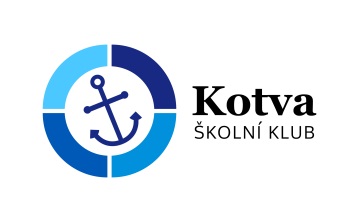 Školní klub při CMG a SOŠPg BrnoPřihláška na Roháče 18. 7 – 30.7.2022cena: 4600,-/4900,- sponzorská cenaTímto podpisem potvrzuji,že se budu plně účastnit programu, který pedagogové s animátory připravíže se ochotně zapojím do služeb týkajících se provozu akce – úklid, nádobí a dalšíže dřívější odjezd z akce je možný pouze ze zdravotních důvodů nebo při nerespektování pravidel, a to na vlastní náklady a bez možnosti vrácení zbytku penězže v případě, že se odhlásím z akce později než týden před odjezdem, bude mi vrácen storno poplatek ve výši poloviny celkové cenyV 		dne				-----------------------------------------------------------------		-------------------------------------------------------------------
                       podpis zájemce						podpis zákonného zástupce*Nehodící se škrtněte Údaje jsou důvěrné podle zákona č.256/1992 Sb., o ochraně osobních údajů v informačních systémech, zákona č. 106/1999 Sb., o osobním přístupu k informacím a zákona č. 101/2000 Sb. O ochraně osobních údajů a o změně některých zákonů. Jméno a příjmení zájemce:Jméno a příjmení zájemce:Adresa trvalého bydliště:Adresa trvalého bydliště:Datum narození:Datum narození:Zdravotní omezení:Zdravotní omezení:Email, na který pošleme informace do 10.5.2022:Mobil: